GAS  CHROMATOGRAPHMODEL SHIMADZU GC-2010 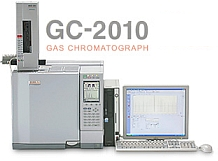 SPECIFICATIONS:Sample Injection Method : Liquid Sample Injection via special Micro syringeSample Volume : 0.1 – 8.0 ml ( Using 10 ml Syringe )  0.5 – 40 ml (Using 50 ml Syringe)   2.5 – 200 ml (Using 250 ml Syringe)3.  Sample Vials: Glass Construction, 1.5 ml, 4ml Screw top4. Syringe speed: 2 modes (fast and slow)5. Plunger Speed: 3 modes (fast, medium and slow)6. Types of sample injection: 3 modes.	a. Traditional	b. Solvent Flush 	c. Solvent flush with second solvent7. Injection Volume linearity: ±0.5%ACCESSORIES: Gas Chromatograph Nitrogen phosphorus detector 1.5 ml sample vial set Auto injector AOC-205 Liquid Autosampler ColumnsPesticides and Herbicides Rtx – 50Volatile Organic compoundsNitroaromatic, isophorone and alcoholHydrocarbon and alcoholSpecial purpose Rtx -1